Антикоррупционный урок "Коррупции НЕТ"Цель урока: создание условий для формирования у обучающихся собственного мнения и позиции по отношению к антикоррупции, а так же четкую гражданскую позицию, основывающуюся на противостоянии коррупции.Задачи урока:дать общее представление о различных формах коррупции, особенностях ее проявления в различных сферах жизнедеятельности, причинах, вредных последствиях данного явления;сформировать навыки адекватного анализа и личностной оценки данного социального явления с опорой на принцип историзма;сформировать комплекс знаний, в коррупционных ситуациях обеспечивающих поведение в соответствии с правовыми и морально-этическими нормами;стимулировать мотивацию антикоррупционного поведения.Содержимое разработкиАнтикоррупционный урок.Цель урока: создание условий для формирования у обучающихся собственного мнения и позиции по отношению к  антикоррупции,  а так же четкую гражданскую позицию, основывающуюся на противостоянии коррупции.Задачи урока:дать общее представление о различных формах коррупции, особенностях ее проявления в различных сферах жизнедеятельности, причинах, вредных последствиях данного явления;сформировать навыки адекватного анализа и личностной оценки данного социального явления с опорой на принцип историзма;сформировать комплекс знаний, в коррупционных ситуациях обеспечивающих поведение в соответствии с правовыми и морально-этическими нормами;стимулировать мотивацию антикоррупционного поведения.-Добрый день, ребята, уважаемые гости! Я очень рада вас видеть. Сегодня у нас необычный урок, и начать его я предлагаю с того, чтобы поприветствовать нашу гостью:__________________________ – консультант аппарата мировых судей по Нурлатскому судебному району РТ.- А теперь я предлагаю вам посмотреть видеоролик. Внимание на экран.Слайд 1. - Что вы увидели?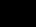 - Спасибо.– Что вы думаете об этом видео?- Благодарю.-О чем это видео заставляет вас задуматься?- Спасибо за ответы.Слайд 2.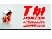 - Сегодня мы поговорим с Вами о Коррупции.Что такое «коррупция»? Какие ассоциации вызывает у вас слово коррупция? (Ответы детей)Согласно Российскому законодательству, коррупция – это: злоупотребление служебным положение; дача и получение взятки; злоупотребление полномочиями; коммерческий подкуп; иное незаконное использование физическим лицом своего должностного положения вопреки законным интересам общества и государства.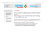 Слайд 3- Ребята, как вы думаете, кто-нибудь занимается решением проблемы коррупции?(ответы детей)- Конечно ребята. Борьба с коррупцией является глобальной проблемой, потому что коррупцию можно найти как в богатых, так и в бедных странах, но при этом опыт показывает, в основном страдают от нее именно бедные слои населения. В мире огромное количество организаций борющихся с коррупцией на региональном и международном уровне.Слайд 4Сейчас вы видите на экране результаты глобального исследования «Барометр мировой коррупции» проведенного Международным антикоррупционным движением. Это исследование проводится в девятый раз.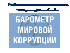 Слайд 5.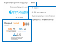 В этом году БМК охватывает 42 страны.С наиболее серьезными проблемами сталкиваются жители Армении, Боснии и Герцеговины, Литвы, Молдавии, Сербии, Украины и России.Слайд 6.Данные исследования свидетельствуют, что коррупция воспринимается россиянами как третья по важности проблема в стране после экономического положения и состояния здравоохранения.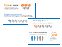 - А сейчас предоставляю слово нашей гостье, она более подробно расскажет вам, о том как государство борется с коррупцией?(Выступление приглашенных гостей)О себе.Коррупция – это использование служебного положения в личных целях. Вятки могут давать не только деньгами, а в иной форме.Поскольку формы злоупотреблений служебным положением очень многообразны, по разным критериям выделяют различные виды коррупции.Кто злоупотребляет служебным положением:Государственная.Коммерческая .Политическая .Кто выступает инициатором коррупционных отношений:Запрашивание (вымогательство) взяток по инициативе руководящего лица.Подкуп по инициативе просителя.Кто является взяткодателемИндивидуальная взятка (со стороны гражданина)Предпринимательская взятка (со стороны легальной фирмы)Криминальный подкуп (со стороны криминальных предпринимателей – например, наркомафии)Форма выгоды, получаемой от коррупции:Денежные взяткиОбмен услугами (патронаж, непотизм)Виды коррупционных правонарушений:1) дисциплинарные коррупционные проступки – проступки, обладающие признаками коррупции и не являющиеся преступлениями или административными правонарушениями, за которые установлена дисциплинарная ответственность;2) административные коррупционные правонарушения – обладающие признаками коррупции и не являющиеся преступлениями правонарушения, за которые установлена административная ответственность;3) коррупционные преступления – виновно совершенные общественно опасные деяния, предусмотренные соответствующими статьями Уголовного кодекса Российской Федерации, содержащие признаки коррупции, предусмотренные пунктом 1 статьи 1настоящего Закона;4) преступления, связанные с коррупционными преступлениями, – любые общественно опасные деяния, предусмотренные статьями Уголовного кодекса Российской Федерации, совершенные в соучастии с лицами, которые могут быть признаны виновными в совершении коррупционных преступлений.Правовое регулирование в сфере противодействия коррупции осуществляется Конституцией Российской Федерации, федеральными законами, настоящим Законом и иными нормативными правовыми актами.Предупреждение коррупционных правонарушений осуществляется путем применения следующих мер:1) разработка и реализация ведомственных и муниципальных антикоррупционных программ2) антикоррупционная экспертиза правовых актов и их проектов;3) мониторинг коррупционных правонарушений в целом и отдельных их видов;4) антикоррупционные образование и пропаганда;5) оказание государственной поддержки формированию и деятельности общественных объединений, создаваемых в целях противодействия коррупции;6) опубликование отчетов о реализации мер антикоррупционной политики;7) иные меры, предусмотренные законодательством.Законы:Федеральный закон "О противодействии коррупции" от 25.12.2008 N 273-ФЗ- Вопросы зала.- Спасибо Анастасия Александровна- Как граждане могут помочь государству в борьбе с коррупцией?(ответы детей)Слайд 7.- Молодцы.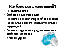 - С коррупцией необходимо бороться каждому из нас. А для этого необходимо обладать определенными качествами характера. Какими?(Ответы детей)- Молодцы.Конечно, необходимы все эти качества и обязательно быть ответственными и сейчас самое время продемонстрировать это качество.- Каждому классу было дано домашнее задание. Я предлагаю выступить 7в классу, 7а классу, 7 б классу.Слайд № 8,9,10Стихотворение о борьбе с коррупцией:6Нужно взятки не давать,
Будет нечего и брать!
И коррупцию тогда
Победим, и все дела!

В День борьбы с коррупцией
Пользуйтесь инструкцией —
Уничтожить произвол,
Чтобы он навек прошел!
7Мы поздравляем всех людей,
Неравнодушных к теме
Коррупции в родной стране,
Так любимой всеми.
Не остаться в стороне
От болезни этой,
Пресекать всегда везде
Беззаконья эти
Должен каждый гражданин,
С совестью и честью.
И неподкупным станет чин,
Ни рублем, ни лестью.

7Всем людям в мире нужно честно жить,
Коррупцию пора искоренить!
Сегодня открываем мы сезон,
Мы будем соблюдать закон.

Добро всегда пусть побеждает зло,
Чтоб солнце счастья над планетою взошло,
Коррупции мы скажем «нет!»
На все века, на много лет!
- Молодцы ребята. Спасибо.- Бороться с коррупцией должен каждый. Но можно ли победить её в одиночестве?(Ответы детей)- Конечно нельзя. Бороться необходимо вместе, всем миром. Прилагая для этого много усилий. Прежде всего, нужно начать с самого себя и требовать этого же от окружающих. Необходимо быстро реагировать на все виды проявлений коррупционных правонарушений. Тогда в глазах окружающих возрастет авторитет, вера и уважение к структурам власти, общество осознает потребность в борьбе с коррупцией.На этом наш классный час закончен. И в завершении я хочу пригласить всех на антикоррупционный флешмоб и акцию «Чистые ладошки».